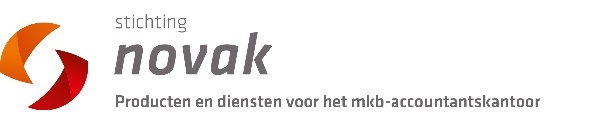 Antwoordformulier 2020Accountants Archieftassen (met bedrukking) Kantoornaam		:  _______________________________________________________Naam en voorletters contactpersoon		:  dhr./mevr._______________________________________________Kantoor (aflever)adres  :  _______________________________________________________Postcode en Plaats	:  _______________________________________________________Telefoonnummer	: 	 _______________________________________________________E-mailadres		:  _______________________________________________________Aantal medewerkers 	:  ____________Is deze bestelling een ongewijzigde herhalingsorder van na 2015? (s.v.p. aankruisen wat van toepassing is)Ja, datum vorige bestelling: _____________________ 	0	  Nee, stuur in dit geval uw logo per e-mail naar novak@novak.nl. 
       Aanleverspecificatie: AI- of EPS-bestand met een afbeelding ingesloten en lettertypen in contouren.Ik wil graag de volgende archieftassen bestellen:Minimale afname: totaal 100 tassen per bestelling / 50 tassen per formaat.. Klein formaat:    _____  (aantal) € 8,00 per stuk per 50 tassen (excl. btw)*                              _____  (aantal) € 6,10 per stuk vanaf 100 tassen (excl. btw)*. Middel formaat:  _____  (aantal) € 10,35 per stuk per 50 tassen (excl. btw)*                              _____  (aantal) € 7,00 per stuk vanaf 100 tassen (excl. btw)*. Groot formaat:    _____  (aantal) € 16,30 per stuk per 50 tassen (excl. btw)*                              _____  (aantal) € 11,50 per stuk vanaf 100 tassen (excl. btw)* *prijzen zijn exclusief de extra Novak-ledenkorting van gemiddeld 15% (die alleen geldt tijdens de actieperiode 1 keer per jaar) Kleur van de tassen (s.v.p. uw keuze aankruisen):0  zwart	0  donkerblauwDe standaard-drukkleur is wit. Prijzen zijn inclusief 1 drukkleur. Per extra drukkleur geldt een meerprijs van      € 0,40 (excl. btw) per kleur per tas. Gewenste PMS drukkleur(en): ________________________________De eenmalige drukplaatkosten (bij gewijzigde bedrukking of herdruk van een order/bedrukking die voor de laatste keer vóór 2015 geleverd is) bedragen € 75,- (excl. btw);Levering franco huis (voor leveringen binnen Nederland op één adres);Levering van de tassen na goedkeuring: ± 14 weken (onvoorziene omstandigheden voorbehouden).Datum: _______________________	Handtekening: __________________________________U kunt uw antwoordformulier inclusief logobestandsturen naar Novak: novak@novak.nl